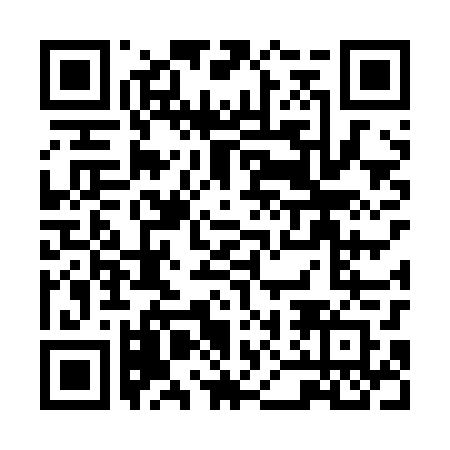 Ramadan times for Strzemeszna Druga, PolandMon 11 Mar 2024 - Wed 10 Apr 2024High Latitude Method: Angle Based RulePrayer Calculation Method: Muslim World LeagueAsar Calculation Method: HanafiPrayer times provided by https://www.salahtimes.comDateDayFajrSuhurSunriseDhuhrAsrIftarMaghribIsha11Mon4:104:106:0211:493:425:375:377:2312Tue4:074:075:5911:493:435:395:397:2513Wed4:054:055:5711:483:455:415:417:2714Thu4:024:025:5511:483:465:435:437:2915Fri4:004:005:5211:483:475:445:447:3016Sat3:573:575:5011:483:495:465:467:3217Sun3:553:555:4811:473:505:485:487:3418Mon3:523:525:4611:473:525:495:497:3619Tue3:503:505:4311:473:535:515:517:3820Wed3:473:475:4111:463:545:535:537:4021Thu3:443:445:3911:463:565:555:557:4222Fri3:423:425:3611:463:575:565:567:4423Sat3:393:395:3411:463:585:585:587:4624Sun3:363:365:3211:454:006:006:007:4825Mon3:343:345:3011:454:016:016:017:5026Tue3:313:315:2711:454:026:036:037:5227Wed3:283:285:2511:444:046:056:057:5428Thu3:263:265:2311:444:056:066:067:5629Fri3:233:235:2011:444:066:086:087:5930Sat3:203:205:1811:434:076:106:108:0131Sun4:174:176:1612:435:097:127:129:031Mon4:144:146:1412:435:107:137:139:052Tue4:124:126:1112:435:117:157:159:073Wed4:094:096:0912:425:127:177:179:094Thu4:064:066:0712:425:147:187:189:125Fri4:034:036:0412:425:157:207:209:146Sat4:004:006:0212:415:167:227:229:167Sun3:573:576:0012:415:177:237:239:198Mon3:543:545:5812:415:187:257:259:219Tue3:513:515:5612:415:207:277:279:2310Wed3:483:485:5312:405:217:287:289:26